510629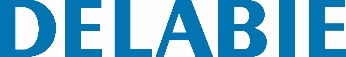 Comfort backrest for WCsАртикул: 510629 Технические характеристикиComfort backrest for WCs with structure in UltraPolish bright polished 304 stainless steel, for PRM.Backrest made from soft polyurethane.Tube Ø 25mm x 12mm.Fixings concealed by a 3-hole cover plate, 304 stainless steel, Ø 72mm.Dimensions: 150 x 580 x 173mm.CE marked.